20  ноября  2018 в 10-00  приглашаем косметологов на  семинар  по теме:  ПрограммаСовременная мезотерапия: высокоэффективные препараты, активные ингредиенты и решение актуальных эстетических проблем.  Комплекс программ для коррекции основных эстетических проблем: anti-age, отбеливание, увлажнение, проблемная кожа.«Мезо Lux» – нестандартный подход к мезотерапии от Mesopharm. Особенности постинъекционного ухода.Показательная процедура на модели.Составление курса коррекцииПриглашаются специалисты с высшим и средним медицинским    образованием.Условия участия: 500 рублей или покупка шприца из линейки Мезофарм.Запись обязательна по телефонам: (3452) 63-17-50, 63-18-23, 63-12-33.Вайбер 89323265336. Место проведения:  г. Тюмень, ул. Водопроводная, 6. Современная инъекционная косметология и пептидная мезотерапия будущего «MESO LUX»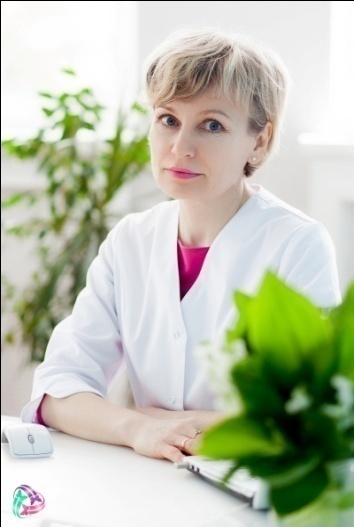     Семинар проводит    Кокарева Елена Викторовна:    врач дерматовенеролог, косметолог,    сертифицированный тренер    по препаратам Мезофарм,  Лаеннек и Курасен.